РАБОЧИЙ ЛИСТ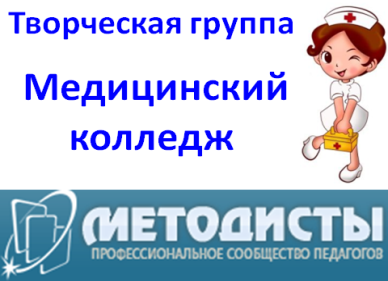 участникаВсероссийского конкурса психолого-педагогических знаний"Педагогический марафон - 2014"Результаты выполнения конкурсных заданийКритерии- оценки выполнения конкурсных заданийЗа каждый правильный ответ начисляется 1 балл.Победитель должен набрать 30 балловПобедитель I степени -от 28 до 29 баллов.Победитель II степени - 26 до 27 баллов.Победитель III степени - от 24 до 25 баллов.Лауреат - от 21 до 23 баллов.Сертификат участника получают конкурсанты, набравшие  20 баллов и менее.Результат участия в конкурсе__Кошелева Т.Г.(ФИО заполняет конкурсант)Количество набранных  баллов - _______23___________(заполняет член жюри)Член жюри - Кириченко Г.А.(ФИО)ФамилиякошелеваИмятамараОтчествогеннадьевнаДолжностьучитель английского языкаМесто работы полностью МБОУ СОШ с. Наровчат Пензенской области№ заданияОтветконкурсантаСовпадение с эталоном(заполняет член жюри)№ заданияОтветконкурсантаСовпадение с эталоном(заполняет член жюри)№ заданияОтветконкурсантаСовпадение с эталоном(заполняет член жюри)1Г+11А+21Г+2А+12В+22В+3А-13Б+23Г+4В+14А, Г-24А+5А+15В+25Г+6Г+16Б+26Г+7Б-17Б-27Г+8Г-18Г-28Флегматик+9Б+19Г+29Холерик+10В-20Б+30Меланхолик+